Resultado da Tomada de PreçosNº20222807M052HMI"O Instituto de Gestão e Humanização – IGH, entidade de direito privado e sem fins lucrativos,classificado como Organização Social, vem tornar público o Resultado da Tomada de Preços,com a finalidade de adquirir bens, insumos e serviços para o HEMU - Hospital Estadual daMulher, com endereço à Av. Perimetral, s/n, Qd. 37, Lt. 14, sala 01, Setor Coimbra, Goiânia/GO,CEP: 74.530-020.Objeto: INSTRUMENTALTipo de Compra: Cotação via BionexoData da publicação: Goiânia, 27 de julho de 2022."Bionexo do Brasil LtdaRelatório emitido em 27/08/2022 12:26CompradorIGH - Hospital Materno Infantil (11.858.570/0002-14)AV. PERIMETRAL, ESQUINA C/ RUA R7, SN - SETOR COIMBRA - GOIÂNIA, GO CEP: 74.530-020Relação de Itens (Confirmação)Pedido de Cotação : 233447181COTAÇÃO Nº 19575 - INSTRUMENTAL - HEMU JULHO/2022Frete PróprioObservações: *PAGAMENTO: Somente a prazo e por meio de depósito em conta PJ do fornecedor. *FRETE: Só serão aceitas propostas com frete CIF epara entrega no endereço: RUA R7 C/ AV PERIMETRAL, SETOR COIMBRA, Goiânia/GO CEP: 74.530-020, dia e horário especificado. *CERTIDÕES: AsCertidões Municipal, Estadual de Goiás, Federal, FGTS e Trabalhista devem estar regulares desde a data da emissão da proposta até a data dopagamento. *REGULAMENTO: O processo de compras obedecerá ao Regulamento de Compras do IGH, prevalecendo este em relação a estes termosem caso de divergência.Tipo de Cotação: Cotação NormalFornecedor : Todos os FornecedoresData de Confirmação : TodasFaturamentoMínimoPrazo deEntregaValidade daPropostaCondições dePagamentoFornecedorFrete ObservaçõesPM DOS REIS LTDAGOIÂNIA - GOPolyanna Marinho Dos Reis - (62) 99976-5278DIRETOR@APARECIDAMED.COM.BRMais informações2dias após12R$ 0,000007/08/202220/08/202230 ddl30 ddlCIFCIFnullnullconfirmaçãoRaphael Gonçalves NicesioSÃO JOSÉ DO RIO PRETO - SPMarcio Tridico - (17) 33047701contato@produtosmedicos.com.brMais informações30 dias apósR$ 1.000,0000confirmaçãoUrsa Comercial LtdaASSIS - SPMarcia Valeria On S. Nakanishi Valeria O SantosNakanishi - (43) 3375-3344ursaltda@gmail.com45 dias apósconfirmaçãoPagto. ContraEntrega3R$ 1.000,000007/08/2022CIFnullMais informaçõesProgramaçãode EntregaPreçoUnitário FábricaPreçoProdutoCódigoFabricante Embalagem Fornecedor ComentárioJustificativaRent(%) Quantidade Valor Total UsuárioRosana DeOliveiraMouraCUBARETANGULAR47X34X5CMINOX -FORTINOXBANDEJA INOX45 X 32 X 4.5CM - 39158UNIDADEPM DOSREIS LTDAR$R$R$259,600024-UNDUNDnullnull-4 Unidade64,9000 0,000005/08/202214:41Rosana DeOliveiraMouraCABO DEBISTURI N 04 - 26370UNIDADECABO DEBISTURI N 04 -BSZPM DOSREIS LTDAR$R$--11 Unidade R$ 117,370010,6700 0,000005/08/202214:41PINCAANATOMICADENTE DE RATO18CM -> -TAMANHO 18 CMPRODUTOCONFECCIONADOEM ACOINOXIDAVEL -AUTOCLAVAVEL -FABRICADO DEACORDO COM OSPADROES-Rosana DeOliveiraMouraPINCAANATOMICADENTE DE RATO18CM - BSZPM DOSREIS LTDAR$R$R$172,59001135976-UNDnull-11 Unidade15,6900 0,000005/08/202214:41INTERNACIONAISDE QUALIDADE.NORMAS DAABNT. CE. -UNIDADERosana DeOliveiraMouraPINCA FAURECURVA 22CM -UNIDADEPINCA FAURECURVA 22CM -ABCPM DOSREIS LTDAR$R$R$1112789137966264151491437593----UNDUNDUNDUNDnullnullnullnull----16 Unidade6 Unidade8 Unidade8 Unidade67,5200 0,00001.080,320005/08/202214:41Rosana DeOliveiraMouraPINCAHALSTEADMOSQUITORETA 10 CM -ABCPINCA HALSTEADMOSQUITO RETAPM DOSREIS LTDAR$R$R$163,680010 CM 26P -UNIDADE27,2800 0,000005/08/202214:41Rosana DeOliveiraMouraPINCA KELLYCURVA 14CM -UNIDADEPINCA KELLYCURVA 14CM -ABCPM DOSREIS LTDAR$R$R$218,240027,2800 0,000005/08/202214:41Rosana DeOliveiraMouraPINCA KELLYRETA 14CM -UNIDADEPINCA KELLYRETA 14CM -ABCPM DOSREIS LTDAR$R$R$196,960024,6200 0,000005/08/202214:41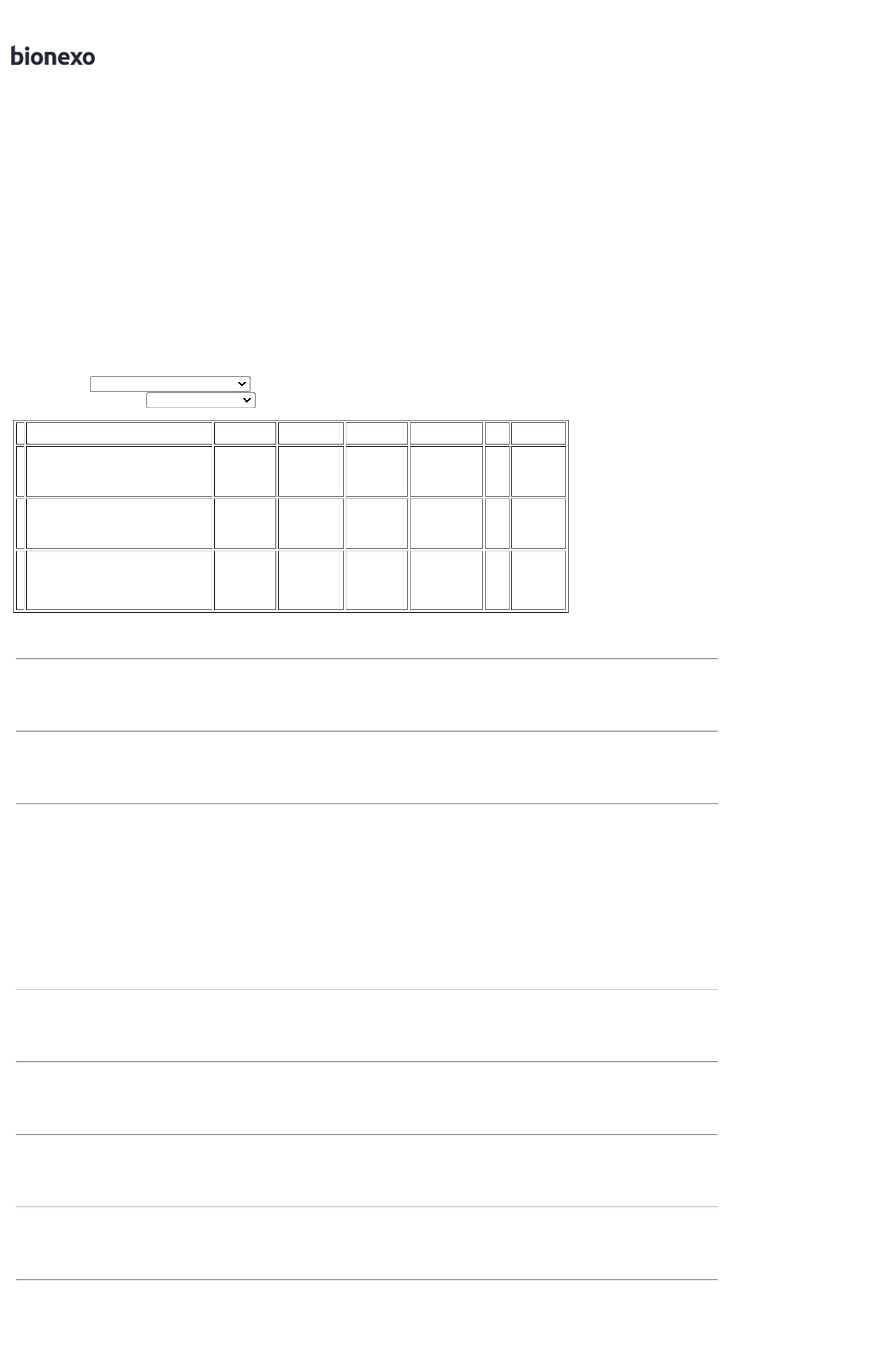 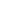 26PINCAROCHESTERPEAN CURVAAPROX. 16 CM ->ESPECIFICACOESMEDIDAAPROXIMADA DE6 CM DE36004-PINCAROCHESTERPEAN CURVAAPROX. 16 CM -ABCUNDPM DOSREIS LTDAnull-R$R$4 UnidadeR$134,5200Rosana DeOliveiraMoura33,6300 0,000005/08/202214:41-1COMPRIMENTO -PRODUTOCONFECCIONADOEM ACOINOXIDAVEL -AUTOCLAVAVEL -FABRICADO DEACORDO COM OSPADROESINTERNACIONAISDE QUALIDADE.NORMAS DAABNT. CE. -UNIDADERosana DeOliveiraMouraPINCAHASLTEADMOSQUITOCURVA 10 CM -BSZPINÇA HASLTEADMOSQUITOCURVA 10 CMPM DOSREIS LTDAR$R$R$142,4400223892485121651226424---UNDUNDUNDnullnullnull---6 Unidade4 Unidade5 Unidade23,7400 0,000005/08/202214:41Rosana DeOliveiraMouraPORTA AGULHAMAYO HEGARPORTA AGULHAMAYO HEGAR14CM - BSZPM DOSREIS LTDAR$R$R$103,520025,8800 0,000014CM - UNIDADE05/08/202214:41Rosana DeOliveiraMouraTESOURA MAYORETA 15 CM -UNIDADETESOURA MAYORETA 15 CM -BSZPM DOSREIS LTDAR$R$R$120,900024,1800 0,000005/08/202214:41TotalParcial:R$83.02.710,1400Total de Itens da Cotação: 36Total de Itens Impressos: 11Programaçãode EntregaPreçoUnitário FábricaPreçoProdutoCódigoFabricante Embalagem Fornecedor ComentárioJustificativaRent(%) Quantidade Valor Total UsuárioRosana DeOliveiraMouraAfastadorFarabeuf extragrande20x180mmp/uso geral.AFASTADOR DEFAREBEUF PARGolgran -Golgran -GolgranRaphaelGonçalvesNicesioR$R$R$315,7000151776-UN-11 Unidade5 Unidade2 Unidade28,7000 0,000020 X 180 MM05/08/202214:41;- MOGI nãoatingiufaturamentomínimio. - MILAnão respondeuemail dehomologação. -SAN ALVES nãoatingeOferecemos:BANDEJA LISAECONOX32X24X4 CM,CAP 2.000 MLRosana DeOliveiraMouraBANDEJA INOXRETANGULAR 27 51697X 37 X 5 CMRaphaelGonçalvesNicesioFami Ita - FamiIta - Fami ItaR$R$R$778,50003-UN155,7000 0,000005/08/202214:411PC/EMB.faturamentomínimo.ESTOJORosana DeOliveiraMouraCAIXACIRURGICAPERFURADA EM 51552INOX 42 X 28 XPERFURADO ;- MEDPLUS nãoRaphaelGonçalvesNicesioFami Ita - FamiIta - Fami ItaECONOX42X28X12 CM(DIN) 1atende condiçõesdepagamento/prazo.R$R$R$568-------UNUNUNUNUNUNUN968,3000 0,00001.936,600005/08/202214:4112 CMPC/EMB.CUBAASSEPSIAECONOXDIAM 09X5CM, CAP 200 pagamento/prazo.ML 1 PC/EMB.Rosana DeOliveiraMouraCUBA REDONDAX4.5CM P/ASSEPSIA 240 MLUNIDADE;- CBS nãoatende condiçõesdeRaphaelGonçalvesNicesio9Fami Ita - FamiIta - Fami ItaR$R$3931139254109113883958464513068 Unidade R$ 157,200019,6500 0,0000-05/08/202214:41Rosana DeOliveiraMouraPinca Allis20cm 5x6dentesp/intestino etecido.Golgran -Golgran -GolgranRaphaelGonçalvesNicesioPINCA ALLIS 20CM - UNIDADER$R$R$2.963,4000---44 Unidade67,3500 0,000005/08/202214:41Rosana DeOliveiraMouraPincaAnatomicadisseccao20cm p/usogeral.PINCAANATOMICADISSECCAO 20CMGolgran -Golgran -GolgranRaphaelGonçalvesNicesioR$R$124672 Unidade R$ 44,900022,4500 0,000005/08/202214:41Rosana DeOliveiraMouraGolgran -Golgran -GolgranRaphaelGonçalvesNicesioPinca Cheron25cmp/assepsia.PINCA CHERONR$R$R$641,850011211 Unidade2 Unidade2 Unidade25CM - UNIDADE58,3500 0,000005/08/202214:41Rosana DeOliveiraMouraPINCADARTIGUES P/UTERO;- PSV não atingiufaturamentomínimo. - RS nãorespondeu e-mailde homologação.PINCARaphaelGonçalvesNicesioDARTIGUES P/UTERO 24 cmHISTEROLABOR$R$R$569,4000ABC - ABC - ABC284,7000 0,0000HISTEROLABO05/08/202224CM14:41Rosana DeOliveiraMouraGolgran -Golgran -GolgranRaphaelGonçalvesNicesioSaca fibromaDoyen 17cmginecologico.PINCA SACAFIBROMA DOYENR$R$R$105,0000-52,5000 0,000005/08/202214:41TotalParcial:R$87.07.512,5500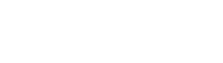 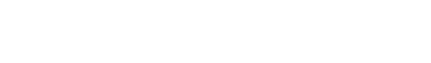 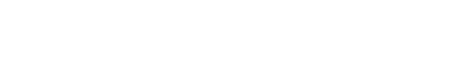 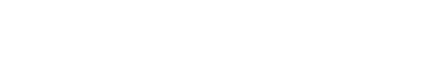 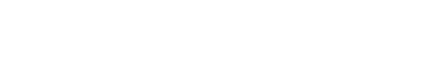 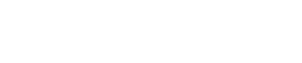 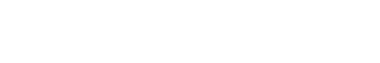 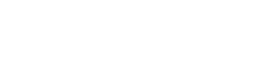 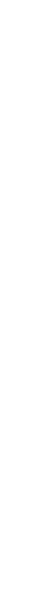 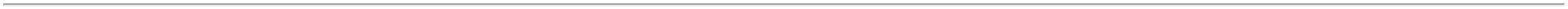 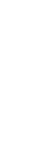 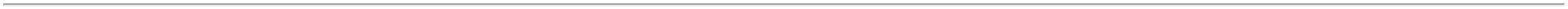 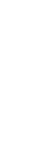 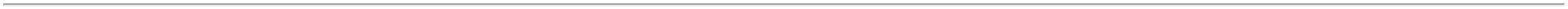 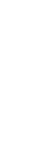 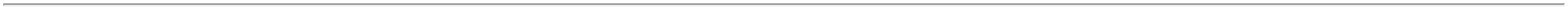 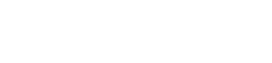 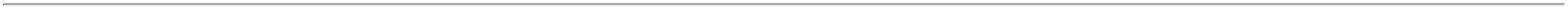 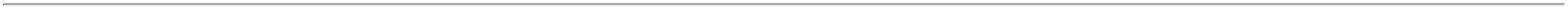 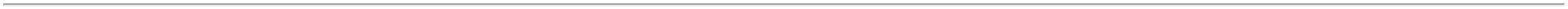 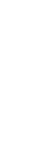 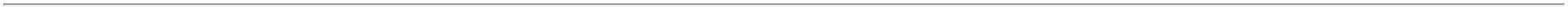 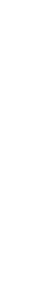 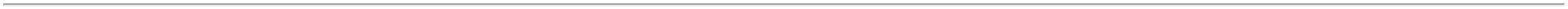 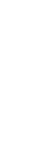 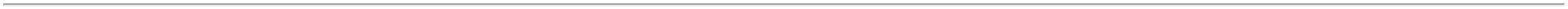 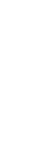 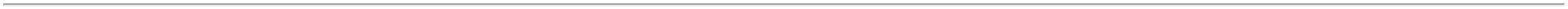 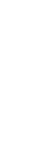 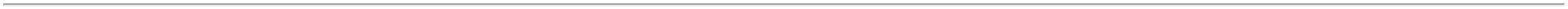 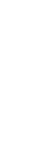 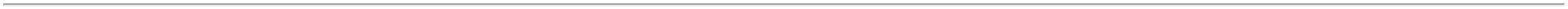 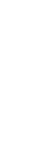 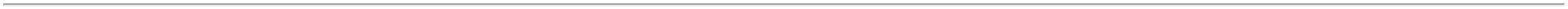 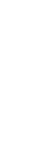 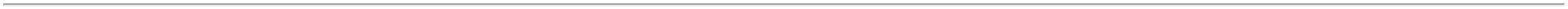 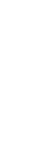 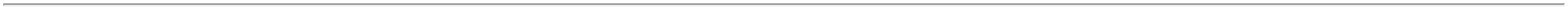 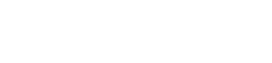 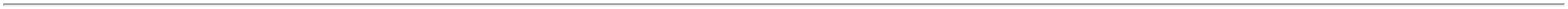 Total de Itens da Cotação: 36Total de Itens Impressos: 9Programaçãode EntregaPreçoUnitário FábricaPreçoProdutoCódigoFabricante Embalagem Fornecedor ComentárioJustificativaRent(%) Quantidade Valor Total UsuárioafastadorEspatulamaleavel(Ribbon) 33,0cm 50,0 mm 09-956-50 -SEC*URSA -Rosana DeOliveiraMouraESPATULAMALEAVEL LARGAFLEXIVELABDOMINAL 300X 50 MMUrsaComercialLtdaR$R$758465-Unidadenull-2 Unidade R$ 88,600044,3000 0,000005/08/202214:41SEC*URSA-SHARIF & ELAHICORPORATION -PAQUISTAOPinca Anatomicadisseccao 11,5cm 06-100-11 -SEC/URSA - SECRosana DeOliveiraMouraPINCAANATOMICA12CM. EM ACOINOXIDAVEL -UNIDADEUrsaComercialLtdaR$R$93925639261392763916951707-----individualUnidadeindividualUnidadeUnidadenullnullnullnullnull-----2 Unidade R$ 18,9000-SHARIF &ELAHI9,4500 0,000005/08/202214:41CORPORATION -PAQUISTAOPinca Anatomicadisseccao 16,0cm 06-100-16 -SEC/URSA -Rosana DeOliveiraMouraPINCAANATOMICA 16.EM ACOINOXIDAVEL -UNIDADEUrsaComercialLtdaR$R$103507 Unidade R$ 91,7000SEC*SEC -13,1000 0,0000SHARIF & ELAHICORPORATION -PAQUISTAO05/08/202214:41Pinca CampoBackhaus 13,0cm 07-685-13 -SEC/URSA - SEC- SHARIF &ELAHICORPORATION -PAQUISTAORosana DeOliveiraMouraPINCA BACKAUS3CM. EM ACOINOXIDAVEL -UNIDADEUrsaComercialLtda1R$R$R$1.177,000011244 Unidade26,7500 0,000005/08/202214:41Pinca RochesterPean reta 20,0cm 07-310-20 -SEC*URSA -Rosana DeOliveiraMouraPINCA CRAYLLERETA 20 CM. EMACOINOXIDAVEL. -UNIDADEUrsaComercialLtdaR$R$6 Unidade R$ 257,7000SEC*URSA-42,9500 0,0000SHARIF & ELAHICORPORATION -PAQUISTAO05/08/202214:41Pinca Kelly-Rankin CV 16,0cm 07-235-16 -SEC/URSA -Rosana DeOliveiraMouraPINCA KELLYCURVA LONGAANGULADA C/CABO DOURADOUrsaComercialLtdaR$R$R$538,400016 UnidadeSEC*SEC -33,6500 0,0000SHARIF & ELAHICORPORATION -PAQUISTAO05/08/202214:4116CMPINCA KELLYRETAAPROX.16CM ->PRODUTOCONFECCIONADOEM AÇOINOXIDAVEL;PONTA RETA,COM SERRINHA ECOMCREMALHEIRA;MEDIDAPinca Kelly-Rankin 16,0 cmRosana DeOliveiraMoura07-234-16 -UrsaComercialLtdaSEC/URSA -SEC*SEC -SHARIF & ELAHICORPORATION -PAQUISTAOR$R$2217286-Unidadenull-16 Unidade R$ 527,360032,9600 0,0000APROXIMADA DE05/08/202214:4116CM DECOMPRIMENTO;AUTOCLAVAVEL;FABRICADO DEACORDO COM OSPADRÕESINTERNACIONAISDE QUALIDADE,NORMAS DAABNT, CE.PincaKocher(Ochsner)Hemostaticasreta 18,0 cm 07-Rosana DeOliveiraMouraPINCA KOCHERRETA APROX. 18CM -> PINCAKOCHER 18CMRETA - UNIDADEUrsaComercialLtda320-18 -R$R$R$168,60002335987-UNITARIOnull-4 UnidadeSEC/URSA - SEC42,1500 0,0000-SHARIF &ELAHI05/08/202214:41CORPORATION -PAQUISTAOPinca MixterClamp bronquiose Duto BiliarRosana DeOliveiraMoura23,0 cm 07-439-UrsaComercialLtdaPINCA MIXTERR$R$2441454-23 - SEC/URSA -SEC*URSA-SHARIF & ELAHICORPORATION -PAQUISTAOUnidadenull-2 Unidade R$ 137,760023CM68,8800 0,000005/08/202214:41PINCA POZZIAPROX. 24 CM ->ESPECIFICACOES-MEDIDAAPROXIMADA DE4 CM DE2COMPRIMENTO -PRODUTOCONFECCIONADOEM ACOINOXIDAVEL -AUTOCLAVAVEL -FABRICADO DEACORDO COM OSPADROESPinca Pozzi5,5cm 20-542-5 - SEC/URSA -SEC*SEC -SHARIF & ELAHICORPORATION -PAQUISTAORosana DeOliveiraMoura22UrsaComercialLtdaR$R$R$325,80002536003-Unidadenull-6 Unidade54,3000 0,000005/08/202214:41INTERNACIONAISDE QUALIDADE.NORMAS DAABNT. CE. -UNIDADE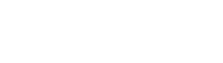 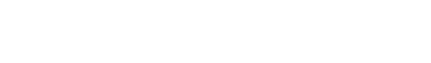 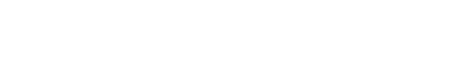 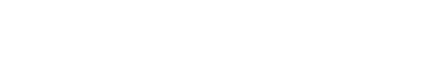 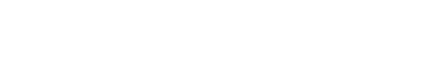 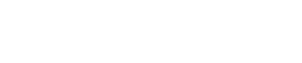 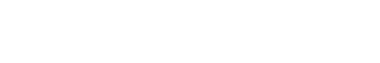 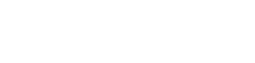 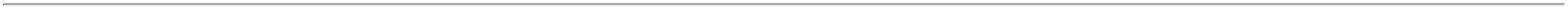 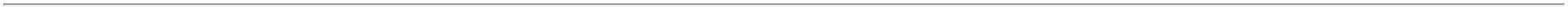 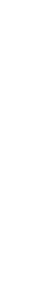 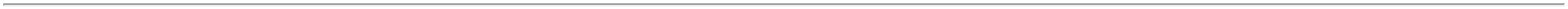 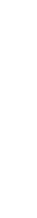 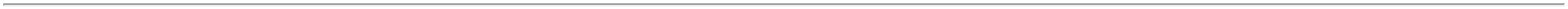 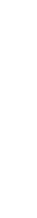 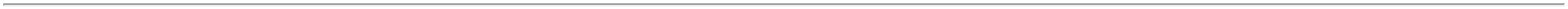 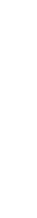 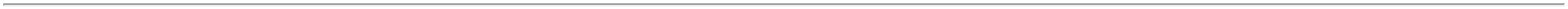 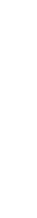 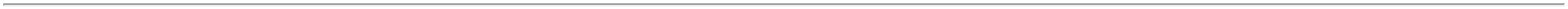 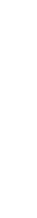 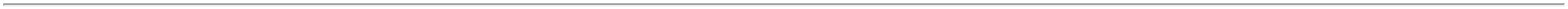 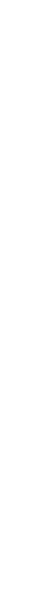 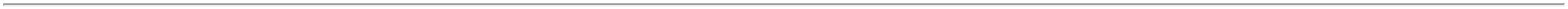 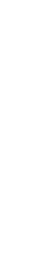 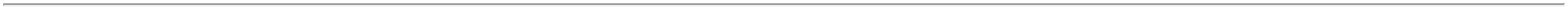 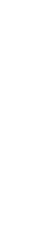 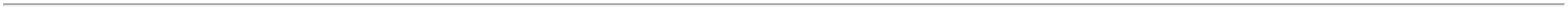 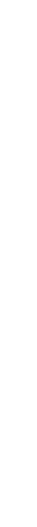 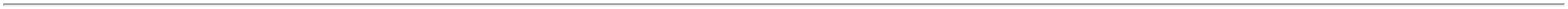 Porta-agulhaMayo-Hegar8,0 cm 11-314-8 - SEC/URSA -SEC - SHARIF &ELAHICORPORATION -PAQUISTAORosana DeOliveiraMoura11PORTA AGULHAMAYO HEGARUrsaComercialLtdaR$R$R$283,64003016513-UNITARIOnull-7 Unidade40,5200 0,000018CM05/08/202214:41Porta-agulhaMayo-Hegar6,0 cm 11-314-6 - SEC/URSA -SEC - SHARIF &ELAHICORPORATION -PAQUISTAORosana DeOliveiraMoura22PORTA AGULHAMAYO HEGARUrsaComercialLtdaR$R$R$120,80003158461-individualnull-2 Unidade60,4000 0,000025CM05/08/202214:41TesouradissecacaoMetzenbaum CVRosana DeOliveiraMouraTESOURAMETZEMBAUMCURVA 20CM -UNIDADE20,0 cm 05-231-UrsaComercialLtdaR$R$R$462,11003316518-20 - SEC/URSA - individualSEC - SHARIF &ELAHICORPORATION -PAQUISTAOnull-11 Unidade42,0100 0,000005/08/202214:41TESOURAMETZEMBAUMRETA 20CM -> -TAMANHO DE 20CM - PRODUTOCONFECCIONADOEM ACOTesouraMetzenbaum,reta, 20.0cm 05-230-20 -SEC/URSA -SEC*SEC -SHARIF & ELAHICORPORATION -PAQUISTAORosana DeOliveiraMouraINOXIDAVEL -UrsaComercialLtdaR$R$R$248,100034 AUTOCLAVAVEL - 36421FABRICADO DEACORDO COM OSPADROESINTERNACIONAISDE QUALIDADE.NORMAS DA-Unidadenull-6 Unidade41,3500 0,000005/08/202214:41ABNT. CE. -UNIDADEEspeculo vaginalBreisky eafastadorRosana DeOliveiraMoura130,0x35,0 mm0-315-35 -SEC/URSA - SECVALVULA DE5 BREISKY 35MM X 58964UrsaComercialLtda2R$R$R$3-individualnull-10 Unidade119,5500 0,00001.195,5000130MM X 32CM-SHARIF &ELAHI05/08/202214:41CORPORATION -PAQUISTAOAfastador Doyen28cm 55,0x95,0Rosana DeOliveiraMouramm 09-855-01 -SEC/URSA - SEC- SHARIF &ELAHICORPORATION -PAQUISTAOUrsaComercialLtdaVALVULA SUPRAPUBICA CURVAR$R$R$234,50003651782-individualnull-2 Unidade117,2500 0,000005/08/202214:41TotalParcial:R$1343.013.05.876,4700Total de Itens da Cotação: 36Total de Itens Impressos: 16TotalGeral:R$16.099,1600Clique aqui para geração de relatório completo com quebra de página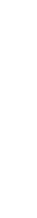 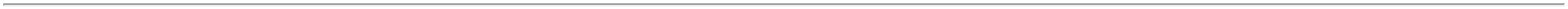 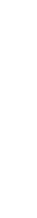 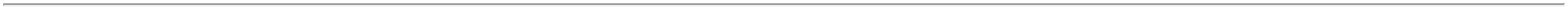 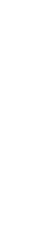 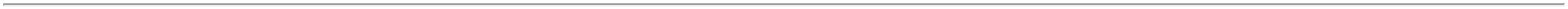 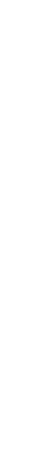 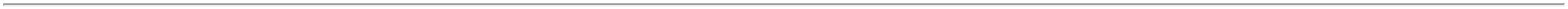 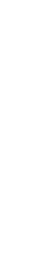 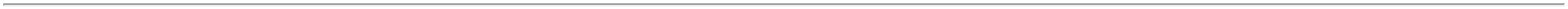 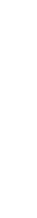 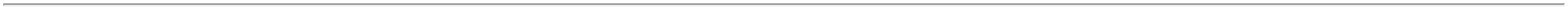 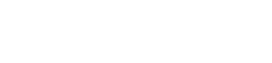 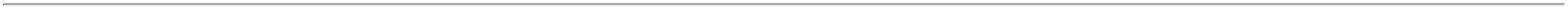 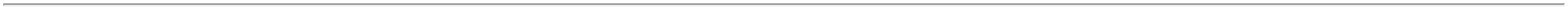 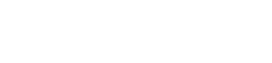 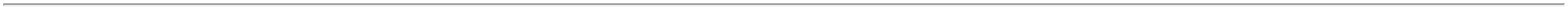 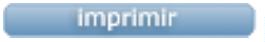 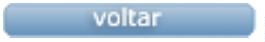 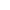 